Deskripsi SingkatMata kuliah ini akan memberikan dasar tentang statistika dan probabilitas yang fokus pada beberapa aplikasi serta teknik penyelesaian masalah yang dijumpai dalam ilmu statistika dan probabilitasUnsur Capaian Pembelajaranmampu menjelaskan konsep dasar statistika dan probabilitasmampu menganalisis permasalahan dengan statistika dan probabilitasmampu mengaplikasikan ilmu statistika dan probabilitas dalam menyelesaikan permasalahanmampu mempresentasikan aplikasi yang dibuatmampu bekerja sama dalam tim untuk menyelesaikan permasalahanKomponen PenilaianProses penilaian pada mata kuliah ini dibedakan dalam 4 komponen, diantaranya adalah sebagai berikut :KehadiranKomponen ini memiliki poin sebesar 10% dari total pertemuan tatap muka di kelas (14). Kehadiran merupakan salah satu komponen penunjang dalam melakukan proses penilaian karena setiap pertemuan akan membahas berbagai macam model persoalan yang akan didiskusikan bersama. Setiap persoalan yang dilontarkan menuntut adanya peran aktif mahasiswa untuk dapat mengemukakan pendapat mereka dengan baik. Keaktifan mahasiswa akan dijadikan nilai tambah secara objektif untuk penilaian akhir.Tugas / Latihan / KuisKomponen penilaian kedua adalah tugas / latihan mingguan / kuis. Bobot untuk ketiga kegiatan tersebut adalah 20%. Kegiatan ini dirancang untuk memberikan kemudahan kepada mahasiswa dalam memahami materi melalui soal-soal latihan. Setiap soal akan dikerjakan setiap minggunya dan langsung dijawab bersama-sama.UTS (Ujian Tengah Semester)UTS dilakukan pada pertemuan ke 8 melalui mini project yang akan dipresentasikan oleh setiap kelompok dengan bobot yang diberikan sebesar 30%.UAS (Ujian Akhir Semester)UAS dilakukan pada pertemuan ke 16 dari keseluruhan total pertemuan melalui mini project yang akan dipresentasikan oleh setiap kelompok dengan bobot yang diberikan sebesar 40%.Catatan :Aturan mengikuti ujian susulan disesuaikan dengan ketentuan ujian yang diselenggarakan oleh Biro Pendidikan (BP) Universitas Pembangunan JayaTidak berlaku perbaikan nilai Tugas, UTS maupun UAS kecuali diikuti oleh seluruh peserta mata kuliahKriteria PenilaianPenilaian dilakukan berdasarkan semua komponen nilai yang ada. Nilai akhir yang diperoleh mahasiswa merupakan rata-rata dari perolehan tiap komponen dengan melibatkan bobot masing-masing. Nilai akhir merupakan gambaran kemampuan dan kualitas mahasiswa terhadap ilmu yang sudah diperoleh selama 1 semester. Nilai akhir akan dikonversi ke dalam bentuk angka dan huruf dengan rincian sebagai berikut :Daftar ReferensiSudaryono, Statistika Probabilitas – Teori & Aplikasi, Andi, 2012Johnson, James L, Probability and Statistics for computer science, wiley interscience, English, 2011Ilmu Statistika, Pendekatan Teoritis dan Aplikatif disertai contoh Penggunaan SPSS, Achmad Zanbar Soleh, 2005Rencana Pembelajaran Semester (RPS)Deskripsi TugasTugas diberikan dalam dua kategori yaitu :Tugas mingguan yaitu tugas yang diberikan setiap minggu yang dikerjakan oleh setiap mahasiswa pada log book. Bobot yang diberikan untuk seluruh tugas adalah sebesar 20%. Tugas yang diberikan akan disesuaikan dengan materi pertemuan setiap minggunya.Tugas semester yaitu tugas yang diberikan diawal semester yang dikerjakan secara berkelompok. Tugas yang diberikan dalam bentuk penelitian yang akan dipresentasikan pada saat UTS dengan luaran rancangan proposal serta bobot 30% dan pada saat UAS dengan luaran berupa hasil penelitian serta bobot 40%.Rubrik PenilaianPENUTUPRencana Pembelajaran Semester (RPS) ini berlaku mulai tanggal 01 Aug 2016 , untuk mahasiswa UPJ Tahun Akademik 2016 / 2017  dan seterusnya. RPS ini dievaluasi secara berkala setiap semester dan akan dilakukan perbaikan jika dalam penerapannya masih diperlukan penyempurnaan.STATUS DOKUMEN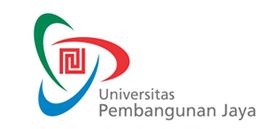 RENCANA PEMBELAJARAN SEMESTERF-0653F-0653RENCANA PEMBELAJARAN SEMESTERIssue/Revisi: A0RENCANA PEMBELAJARAN SEMESTERTanggal Berlaku: 1 Aug 2016RENCANA PEMBELAJARAN SEMESTERUntuk Tahun Akademik: 2016/2017RENCANA PEMBELAJARAN SEMESTERMasa Berlaku: 4 (empat) tahunRENCANA PEMBELAJARAN SEMESTERJml Halaman: 10 halamanMata Kuliah: Statistika dan ProbabilitasKode MK: INF107Program Studi: Teknik InformatikaPenyusun: Safitri Jaya, S.Kom, M.TiSks: 3Kelompok Mata Kuliah: MKMIEMerupakan perolehan mahasiswa yang tidak mengikuti tugas, UTS, UAS dan kehadiran < 50DMerupakan perolehan mahasiswa yang mengikuti perkuliahan dan mengerjakan tugas seadanya, tidak memiliki kemauan dan tanggung jawab untuk memahami materi.C-Merupakan perolehan mahasiswa yang mengikuti perkuliahan dengan seadanya, tidak fokus dalam memahami materi  sehingga hanya mampu menyeleseaikan sebagian dari masalah / tugas itupun dengan akurasi yang buruk.CMerupakan perolehan mahasiswa yang mengikuti perkuliahan dengan cukup baik, berusaha memahami materi namun kurang persisten sehingga baru mampu menyeleseaikan sebagian dari masalah / tugas  dengan akurasi yang kurang.C+Merupakan perolehan mahasiswa yang mengikuti perkuliahan dengan baik, berusaha memahami materi namun baru mampu menyelesaikan sebagian masalah / tugas dengan akurasi cukup.B-Merupakan perolehan mahasiswa yang mengikuti perkuliahan dengan baik, mampu memahami materi dan mampu menyelesaikan masalah / tugas dengan akurasi cukup.BMerupakan perolehan mahasiswa yang mengikuti perkuliahan dengan baik, mampu memahami materi dan mampu menyelesaikan masalah / tugas dengan akurasi bagus.B+Merupakan perolehan mahasiswa yang mengikuti perkuliahan dengan baik, mampu memahami materi dan mampu menyelesaikan masalah / tugas dengan akurasi bagus.A-Merupakan perolehan mahasiswa yang mengikuti perkuliahan dengan sangat baik, memahami materi dengan sangat baik, memiliki tingkat proaktif dan kreatifitas tinggi dalam mencari informasi terkait materi, mampu menyelesaikan masalah / tugas dengan akurasi sangat baik.AMerupakan perolehan mahasiswa superior, yaitu mereka yang mengikuti perkuliahan dengan sangat baik, memahami materi dengan sangat baik bahkan tertantang untuk memahami lebih jauh, memiliki tingkat proaktif dan kreatifitas tinggi dalam mencari informasi terkait materi, mampu menyelesaikan masalah dengan akurasi sempurna bahkan mampu mengenali masalah nyata pada masyarakat / industri dan mampu mengusulkan konsep solusinya.MingguKemampuan Akhir yang DiharapkanBahan Kajian(Materi Ajar)Bentuk PembelajaranKriteria/Indikator PenilaianBobot NilaiStandar Kompetensi Profesi 1memahami sistem perkuliahan, sistem penilaian, dan tata tertib kuliah mengetahui maksud dan tujuan statistika dan probabilitasRPSKontrak kuliahPendahuluanCeramah dan Tanya jawabmahasiswa mencatat semua informasi secara ringkas pada log book 2.1Kompetensi umum 2mampu membedakan istilah populasi dan sampel, jenis data statistik, serta simbol-simbol parameter statisticmampu menentukan nilai dari ukuran pemusatan data (taraf)mampu menentukan nilai dari ukuran penyebaran data (disperse)mampu membedakan bentuk distribusi data secara statisticmampu menyajikan data melalui diagram batang daun serta diagram kotakmampu mengidentifikasi nilai data yang menyebar cukup jauh dari nilai rata-rata populasi melalui pencilanStatistika DeskriptifCeramah, Tanya jawab dan penyelesaian soalMahasiswa merespon aktif materi yang diberikan dengan cara bertanya dan berdiskusi. 2.1Kompetensi umum3 dan 4mampu menunjukkan suatu eksperimen acakmampu menghitung banyaknya anggota ruang sampel dan anggota ruang kejadian melalui aturan perkalian, aturan penjumlahan, diagram pohon, kombinasi dan permutasiIlmu PeluangCeramah, Tanya jawab dan penyelesaian soalMahasiswa merespon aktif materi yang diberikan dengan cara bertanya 4.2Kompetensi umum 5 dan 6membedakan peubah acak diskrit dan kontinumenentukan peluang suatu kejadian yang berdistribusi binomial, poisson dan normalDistribusi Peluang Diskrit dan KontinuCeramah, Tanya jawab dan penyelesaian soalMahasiswa merespon aktif materi yang diberikan dengan cara bertanya dan berdiskusi.4.2Kompetensi umum7mampu menyelesaikan permasalahan menggunakan aplikasi SPSSQuiz praktekPenyelesaian soalMahasiswa secara individu mengerjakan soal yang berkaitan dengan statistika deskriptif, peluang, peluang diskrit dan kontinu 2.1Kompetensi khusus8Mampu mempresentasikan rencana proyek penelitian yang berhubungan dengan ilmu statistika dan probabilitas secara proposal UTSMini projectMahasiswa mampu merancang proposal penelitian 309 dan 10mampu menaksir selang kepercayaan untuk parameter mean dan selisih meanmampu menaksir selang kepercayaan untuk parameter variansi dan ratio variansimampu menguji hipotesis untuk parameter mean, variansi, selisih rataan dan ratio variansiStatistika InferensiCeramah, Tanya jawab dan penyelesaian soalMahasiswa merespon aktif materi yang diberikan dengan cara bertanya dan berdiskusi. 4.2Kompetensi umum11 dan 12mampu membedakan peubah bebas dan peubah terikatmampu membuat model taksiran RLSmampu menentukan kualitas dari model taksiran RLSmampu menyelidiki kelinieran dari hubungan antara peubah bebas dan peubah terikatRegresi Linear SederhanaCeramah, Tanya jawab dan penyelesaian soalMahasiswa merespon aktif materi yang diberikan dengan cara bertanya dan berdiskusi. 4.2Kompetensi khusus13 dan 14memahami dan menjelaskan hipotesis dan hipotesis penelitianmemahami dan menjelaskan berbagai jenis kesalahanmemahami dan mengoperasikan rumus-rumus berbagai pengujian hipotesisTeknik SamplingCeramah, Tanya jawab dan penyelesaian soalMahasiswa merespon aktif materi yang diberikan dengan cara bertanya dan berdiskusi. 4.2Kompetensi khusus15mampu menyelesaikan permasalahan menggunakan aplikasi SPSSQuiz praktekPenyelesaian soalMahasiswa secara individu mengerjakan soal yang berkaitan dengan statistika deskriptif, peluang, peluang diskrit dan kontinu 2.1Kompetensi khusus16Mampu mempresentasikan hasil penelitian yang sesuai dengan rencana proposal UASMini projectMahasiswa mampu melaporkan hasil penelitian statistika dan probabilitas40Jenjang/GradeAngka/SkorDeskripsi/Indikator KerjaE<40Merupakan perolehan mahasiswa yang tidak melaksanakan tugas dan sama sekali tidak memahami materi.D40-49,99Merupakan perolehan mahasiswa yang mengikuti perkuliahan dan mengerjakan tugas seadanya, tidak memiliki kemauan dan tanggung jawab untuk memahami materi.C-50-54,99Merupakan perolehan mahasiswa yang mengikuti perkuliahan dengan seadanya, tidak fokus dalam memahami materi sehingga hanya mampu menyeleseaikan sebagian dari masalah / tugas itupun dengan akurasi yang buruk.C55-59,99Merupakan perolehan mahasiswa yang mengikuti perkuliahan dengan cukup baik, berusaha memahami materi namun kurang persisten sehingga baru mampu menyeleseaikan sebagian dari masalah / tugas  dengan akurasi yang kurang.C+60-64,99Merupakan perolehan mahasiswa yang mengikuti perkuliahan dengan baik, berusaha memahami materi namun baru mampu menyeleseaikan sebagian masalah / tugas dengan akurasi cukup.B-65-69,99Merupakan perolehan mahasiswa yang mengikuti perkuliahan dengan baik, mampu memahami materi dan mampu menyelesaikan masalah / tugas dengan akurasi cukup.B70-74,99Merupakan perolehan mahasiswa yang mengikuti perkuliahan dengan baik, mampu memahami materi dan mampu menyelesaikan masalah / tugas dengan akurasi bagus.B+75-79,99Merupakan perolehan mahasiswa yang mengikuti perkuliahan dengan baik, mampu memahami materi dan mampu menyelesaikan masalah / tugas dengan akurasi bagus.A-80-89,99Merupakan perolehan mahasiswa yang mengikuti perkuliahan dengan sangat baik, memahami materi dengan sangat baik, memiliki tingkat proaktif dan kreatifitas tinggi dalam mencari informasi terkait materi, mampu menyelesaikan masalah / tugas dengan akurasi sangat baik.A90-100Merupakan perolehan mahasiswa superior, yaitu mereka yang mengikuti perkuliahan dengan sangat baik, memahami materi dengan sangat baik bahkan tertantang untuk memahami lebih jauh, memiliki tingkat proaktif dan kreatifitas tinggi dalam mencari informasi terkait materi, mampu menyelesaikan masalah dengan akurasi sempurna bahkan mampu mengenali masalah nyata pada masyarakat / industri dan mampu mengusulkan konsep solusinya.ProsesPenanggung JawabPenanggung JawabTanggalProsesNamaTandatanganTanggalPerumusanSafitri Jaya, S.Kom, M.TiDosen Penyusun/PengampuPemeriksaan & PersetujuanHendi Hermawan, ST, M.TiKetua ProdiPenetapanProf. Dr. Ir Emirhadi Suganda, M.ScWakil Rektor